    Colegio República Argentina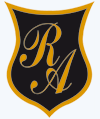 O’Carrol  # 850-   Fono 72- 2230332                    Rancagua                                                   TAREA DE LENGUAJE 4° BÁSICO SEMANA 7Instrucciones: Recuerda que la tarea la puedes realizar en tu cuaderno de lenguaje.Luego de haber realizado las actividades de las guías y haber respondido en tu cuaderno, te planteamos el siguiente desafío:Es momento que pongas a prueba tus conocimientos escribiendo una anécdota personal. Por ejemplo:Después de haber leído la anécdota de Javiera, escribe una anécdota de no mas de 10 líneas, que te parezca graciosa y escríbela siguiendo una secuencia de hechos.Recuerda que debes utilizar las palabras claves que aprendiste:Anecdotario personalSolucionario guía de aprendizaje.I.- 1.- 2.- III.- . Entonces su profesora les dijo que hicieran una filaIV.- 	1.- B	2.- D	3.- CV.- 	1.- B	2.- A	3.- D	4.- BRúbrica para la revisión de la tareaNombre:Curso:                                                                                                                                  Fecha : 11 AL 15 DE MAYOOA: OA 12.- Escribir creativamente narraciones (experiencias personales, relatos de hechos, cuentos, etc.) que incluyan una secuencia lógica de eventos.Un día, cuando iba a comprar leche con mi mamá de regreso a casa me puse a jugar dando brincos y sin darme cuenta, me tropecé con una piedra y toda la leche se derramó en el suelo salpicándome de pies a cabeza. Entonces, la mamá a pesar de estar muy enojada, me abrazó para que me sintiera mejor y nos pusimos a reír en mitad de la calle. Primero, al comienzo, durante, luego, después, entonces, finalmente, por último, ahora, mientras, inicialmente, porque, ya que, más adelante. Excelente respuesta Buena tu respuesta, pero aún faltaTú puedes hacerlo mucho mejorEscribe tres cosas que hace a diario. Incluyendo el verbo y sin falta de ortografía.Escribe 2 cosas que hace a diario. Incluyendo el verbo y con algunas faltas de ortografía.Escribe solo 1 cosa que hace a diario. No incluye el verbo y con algunas faltas de ortografía.Excelente respuesta Buena tu respuesta, pero aún faltaTú puedes hacerlo mucho mejorEscribe y ordena cronológicamente las mismas tres cosas que hace a diario escritas en la actividad 1. Incluyendo el verbo y sin falta de ortografía.Escribe y ordena cronológicamente solo dos cosas que hace a diario escritas en la actividad 1. Incluyendo el verbo y con algunas faltas de ortografía.Escribe y ordena cronológicamente solo una cosa que hace a diario escritas en la actividad 1. No incluye el verbo y con algunas faltas de ortografía.Excelente respuesta Buena tu respuesta, pero aún faltaTú puedes hacerlo mucho mejorEscribe una anécdota personal, con al menos 10 líneas de extensión, respetando la secuencia lógica de los eventos, utilizando 3 conectores. Escribe sin faltas ortográficas.Escribe una anécdota personal, con menos de 10 líneas de extensión, respetando la secuencia lógica de los eventos, utiliza solo 2 conectores. Ejecuta al menos 3 faltas ortográficas.Escribe una anécdota personal, con menos de 10 líneas de extensión, no respeta la secuencia lógica de los eventos, utiliza solo 1 conectores. Ejecuta más de 3 faltas ortográficas.